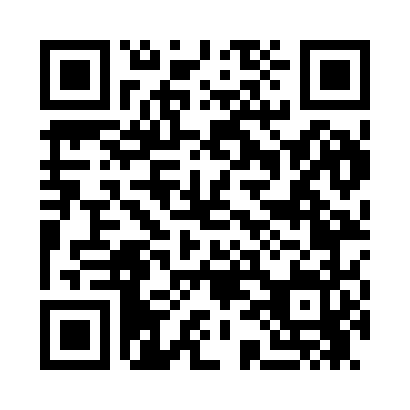 Prayer times for Dimmsville, Pennsylvania, USAMon 1 Jul 2024 - Wed 31 Jul 2024High Latitude Method: Angle Based RulePrayer Calculation Method: Islamic Society of North AmericaAsar Calculation Method: ShafiPrayer times provided by https://www.salahtimes.comDateDayFajrSunriseDhuhrAsrMaghribIsha1Mon4:035:421:135:128:4310:222Tue4:045:421:135:128:4310:213Wed4:055:431:135:138:4310:214Thu4:055:431:135:138:4310:205Fri4:065:441:135:138:4210:206Sat4:075:451:135:138:4210:197Sun4:085:451:145:138:4210:198Mon4:095:461:145:138:4110:189Tue4:105:471:145:138:4110:1810Wed4:115:471:145:138:4110:1711Thu4:125:481:145:138:4010:1612Fri4:135:491:145:138:4010:1513Sat4:145:501:145:138:3910:1414Sun4:155:501:155:138:3810:1315Mon4:165:511:155:138:3810:1316Tue4:175:521:155:138:3710:1217Wed4:185:531:155:138:3710:1118Thu4:205:531:155:138:3610:0919Fri4:215:541:155:128:3510:0820Sat4:225:551:155:128:3410:0721Sun4:235:561:155:128:3410:0622Mon4:255:571:155:128:3310:0523Tue4:265:581:155:128:3210:0424Wed4:275:591:155:128:3110:0225Thu4:286:001:155:118:3010:0126Fri4:306:001:155:118:2910:0027Sat4:316:011:155:118:289:5928Sun4:326:021:155:108:279:5729Mon4:346:031:155:108:269:5630Tue4:356:041:155:108:259:5431Wed4:366:051:155:108:249:53